24.11.2021  № 2085О внесении изменений в постановление администрации города Чебоксары от 18.12.2017 № 2928В соответствии с Федеральным законом от 06.10.2003 № 131-ФЗ «Об общих принципах организации местного самоуправления в Российской Федерации» администрация города Чебоксары п о с т а н о в л я е т:Изложить Перечень размещения парковок (парковочных мест) на платной основе, расположенных на автомобильных дорогах общего пользования местного значения города Чебоксары, утвержденный постановлением администрации города Чебоксары от 18.12.2017 № 2928, в редакции согласно приложению к настоящему постановлению.Управлению информации, общественных связей и молодежной политики администрации города Чебоксары опубликовать настоящее постановление в средствах массовой информации.Настоящее постановление вступает в силу с 10 декабря 2021 года.Контроль за выполнением настоящего постановления возложить на заместителя главы администрации – председателя Горкомимущества Ю.А. Васильева.И.о. главы администрациигорода Чебоксары                                                                                А.Н. Петров Приложениек постановлению администрациигорода Чебоксарыот 24.11.2021 № 2085УТВЕРЖДЕНпостановлением администрации города Чебоксары от 18.12.2017 № 2928ПЕРЕЧЕНЬ РАЗМЕЩЕНИЯ ПАРКОВОК (ПАРКОВОЧНЫХ МЕСТ) НА ПЛАТНОЙ ОСНОВЕ, РАСПОЛОЖЕННЫХ НА АВТОМОБИЛЬНЫХ ДОРОГАХ ОБЩЕГО ПОЛЬЗОВАНИЯ МЕСТНОГО ЗНАЧЕНИЯ ГОРОДА ЧЕБОКСАРЫ_______________________________________________Чăваш РеспубликиШупашкар хулаАдминистрацийěЙЫШĂНУ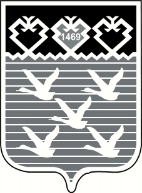 Чувашская РеспубликаАдминистрациягорода ЧебоксарыПОСТАНОВЛЕНИЕ№ п/пНаименованиеРасположениеСторона размещенияЗона № парковкиВремя действия платной парковки1улица Привокзальнаяу дома № 1 (площадь у дома № 1 по ул. Привокзальная) нечетная сторона100круглосуточно, включая выходные и нерабочие праздничные дни (при нахождении транспортного средства на платной парковке (парковочном месте) более 60 минут)2переулок Связистовот пересечения с пр. Ленина до дома № 54 по ул. К. Марксаобе стороны202ежедневно с 08.00 до 18.00, за исключением выходных и нерабочих праздничных дней (при нахождении транспортного средства на платной парковке (парковочном месте) более 60 минут)3Деловой проездот пересечения с пр. Ленина до дома № 52 Б по ул. К. Марксаобе стороны201ежедневно с 08.00 до 18.00, за исключением выходных и нерабочих праздничных дней (при нахождении транспортного средства на платной парковке (парковочном месте) более 60 минут)4улица Ленинградскаяот пересечения с ул. Кооперативной до пересечения с ул. Дзержинского (включая площадь у дома № 1 по площади Республики)обе стороны200ежедневно с 08.00 до 18.00, за исключением выходных и нерабочих праздничных дней (при нахождении транспортного средства на платной парковке (парковочном месте) более 60 минут)5улица Ленинградскаяот пересечения с ул.Дзержинского до пересечения с ул. К. Воробьевыхчетная сторона203ежедневно с 08.00 до 18.00, за исключением выходных и нерабочих праздничных дней (при нахождении транспортного средства на платной парковке (парковочном месте) более 60 минут)6бульвар Президентскийу дома № 20 по ул.К. Воробьевыхчетная сторона206круглосуточно (при нахождении транспортного средства на платной парковке (парковочном месте) более 15 минут)7улица К. Воробьевыху дома № 10 по ул. К. Воробьевыхчетнаясторона209ежедневно с 08.00 до 18.00, за исключением выходных и нерабочих праздничных дней (при нахождении транспортного средства на платной парковке (парковочном месте) более 60 минут)8бульвар Президентскийу дома № 4 по бульвару Президентскийчетная сторона208ежедневно с 08.00 до 18.00, за исключением выходных и нерабочих праздничных дней (при нахождении транспортного средства на платной парковке (парковочном месте) более 60 минут)9улица Дзержинскогоу дома № 20 по ул. Дзержинскогочетная сторона203ежедневно с 08.00 до 18.00, за исключением выходных и нерабочих праздничных дней (при нахождении транспортного средства на платной парковке (парковочном месте) более 60 минут)10улица  К. Марксаот дома № 31 А по ул. К. Маркса до пересечения с ул. Ярославскаячетная сторона210ежедневно с 08.00 до 18.00, за исключением выходных и нерабочих праздничных дней (при нахождении транспортного средства на платной парковке (парковочном месте) более 60 минут)11улицаК. Марксау дома № 1 по пр. Ленина до пересечения с ул. Мало-Ярославскаянечетная сторона211ежедневно с 08.00 до 18.00, за исключением выходных и нерабочих праздничных дней (при нахождении транспортного средства на платной парковке (парковочном месте) более 60 минут)12проспектЛенинау дома № 2 по пр. Лениначетнаясторона202ежедневно с 08.00 до 18.00, за исключением выходных и нерабочих праздничных дней (при нахождении транспортного средства на платной парковке (парковочном месте) более 60 минут)13проспект Ленинау дома № 14 по пр. Лениначетная сторона213ежедневно с 08.00 до 18.00, за исключением выходных и нерабочих праздничных дней (при нахождении транспортного средства на платной парковке (парковочном месте) более 60 минут)14улицаЭнгельсау дома № 3 к.1 по ул. Энгельсанечетная сторона214ежедневно с 08.00 до 18.00, за исключением выходных и нерабочих праздничных дней (при нахождении транспортного средства на платной парковке (парковочном месте) более 60 минут)15проспектИвана Яковлевау дома № 3 по пр. И. Яковлеванечетная сторона101ежедневно с 08.00 до 18.00, за исключением выходных и нерабочих праздничных дней (при нахождении транспортного средства на платной парковке (парковочном месте) более 60 минут)16улица 500 – летия Чебоксару дома № 33 А по пр. Московскийчетная сторона300ежедневно с 08.00 до 18.00, за исключением выходных и нерабочих праздничных дней (при нахождении транспортного средства на платной парковке (парковочном месте) более 60 минут)17улица 500 - летия Чебоксару дома № 33/9 по пр. Московскийобе стороны300ежедневно с 08.00 до 18.00, за исключением выходных и нерабочих праздничных дней (при нахождении транспортного средства на платной парковке (парковочном месте) более 60 минут)18проспект Московскийу дома № 31 Б по пр. Московскийчетная сторона301ежедневно с 08.00 до 18.00, за исключением выходных и нерабочих праздничных дней (при нахождении транспортного средства на платной парковке (парковочном месте) более 60 минут)19проспект Московскийу дома № 29 по пр. Московскийчетная сторона301ежедневно с 08.00 до 18.00, за исключением выходных и нерабочих праздничных дней (при нахождении транспортного средства на платной парковке (парковочном месте) более 60 минут)20проспект Московскийу дома № 23 к.2 до пересечения с ул. Спиридона Михайловачетная сторона302ежедневно с 08.00 до 18.00, за исключением выходных и нерабочих праздничных дней (при нахождении транспортного средства на платной парковке (парковочном месте) более 60 минут)21проспект Московскийу дома № 1 по ул. Спиридона Михайлова до пересечения с ул. А.Н. Крыловачетная сторона302ежедневно с 08.00 до 18.00, за исключением выходных и нерабочих праздничных дней (при нахождении транспортного средства на платной парковке (парковочном месте) более 60 минут)22улица Академика А.Н. Крыловау дома № 17 по пр. Московскийнечетная сторона303ежедневно с 08.00 до 18.00, за исключением выходных и нерабочих праздничных дней (при нахождении транспортного средства на платной парковке (парковочном месте) более 60 минут)23улица Константина Ивановау дома № 8 по ул. Михаила Сеспеляобе стороны304круглосуточно (при нахождении транспортного средства на платной парковке (парковочном месте) более 15 минут)24улица Константина Ивановау дома № 1 Б по ул. К. Ивановачетная сторона304круглосуточно (при нахождении транспортного средства на платной парковке (парковочном месте) более 15 минут)25улица Ленинградскаяу дома № 25 по ул. Ленинградская до пересечения с Красной площадью обе стороны209ежедневно с 08.00 до 18.00, за исключением выходных и нерабочих праздничных дней (при нахождении транспортного средства на платной парковке (парковочном месте) более 15 минут)26улица 500 – летия Чебоксарот дома № 40 к.1 по пр. Московский до пересечения с ул. М. Павловаобе стороны305ежедневно с 08.00 до 18.00, за исключением выходных и нерабочих праздничных дней (при нахождении транспортного средства на платной парковке (парковочном месте) более 60 минут)27бульвар Купца Ефремовау дома № 6 по бул. К. Ефремоваобе стороны209ежедневно с 08.00 до 18.00, за исключением выходных и нерабочих праздничных дней (при нахождении транспортного средства на платной парковке (парковочном месте) более 60 минут)28улица Хевешскаяу дома № 4 Б по пр. И. Яковлеваобе стороны102ежедневно с 08.00 до 18.00, за исключением выходных и нерабочих праздничных дней (при нахождении транспортного средства на платной парковке (парковочном месте) более 60 минут)